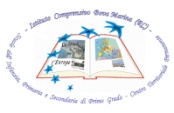 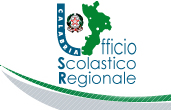 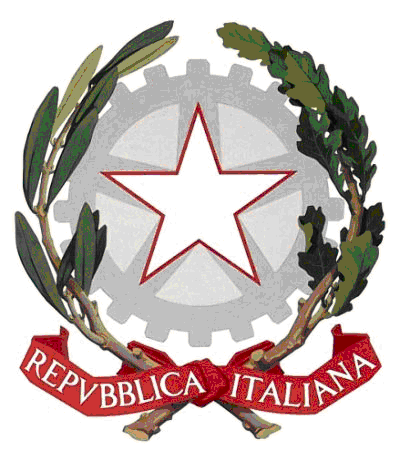 Istituto Comprensivo Bova Marina - Condofuri                                 Scuole dell’Infanzia, Primaria e Secondaria di Primo Grado C.M. RCIC85200D - Codice F.iscale: 92085110804 – Codice Univoco UF9ADPVia Montesanto, 26 - 89035 BOVA  MARINA Tel. & fax  0965761002e-mail: rcic85200d@istruzione.it - pec:rcic85200d@pec.istruzione.it -sito web: icbovamarinacondofuri.gov.it/wp1 C TEMPO PIENO SCUOLA PRIMARIA PALIZZI1 C TEMPO PIENO SCUOLA PRIMARIA PALIZZI1 C TEMPO PIENO SCUOLA PRIMARIA PALIZZI1 C TEMPO PIENO SCUOLA PRIMARIA PALIZZI1 C TEMPO PIENO SCUOLA PRIMARIA PALIZZICognomeNomeData di NascitaSessoTempo ScuolaBERTONEGIADA16/10/2011FTEMPO PIENO PER 40 ORED'AGUI'GIORGIA VIRGINIA27/11/2011FTEMPO PIENO PER 40 OREGUARNACCIASERENA03/02/2012FTEMPO PIENO PER 40 ORELOMBARDOCATERINA06/09/2011FTEMPO PIENO PER 40 OREMARESSAGIOELE11/05/2011MTEMPO PIENO PER 40 OREMARTELLIFRANCESCA08/10/2011FTEMPO PIENO PER 40 OREOROBELLONICLA05/08/2011FTEMPO PIENO PER 40 OREPEZZANOAURELIO21/04/2011MTEMPO PIENO PER 40 OREPEZZIMENTIFRANCESCA28/06/2011FTEMPO PIENO PER 40 OREPEZZIMENTIADELINA21/07/2011FTEMPO PIENO PER 40 OREPROIETTOANTONINO09/05/2011MTEMPO PIENO PER 40 ORESIMIONANA MARIA03/01/2011FTEMPO PIENO PER 40 ORESQUILLACEANTONIO30/10/2011MTEMPO PIENO PER 40 ORETASSONELUDOVICA24/06/2011FTEMPO PIENO PER 40 ORETUSCANOANDREA03/12/2011MTEMPO PIENO PER 40 ORE